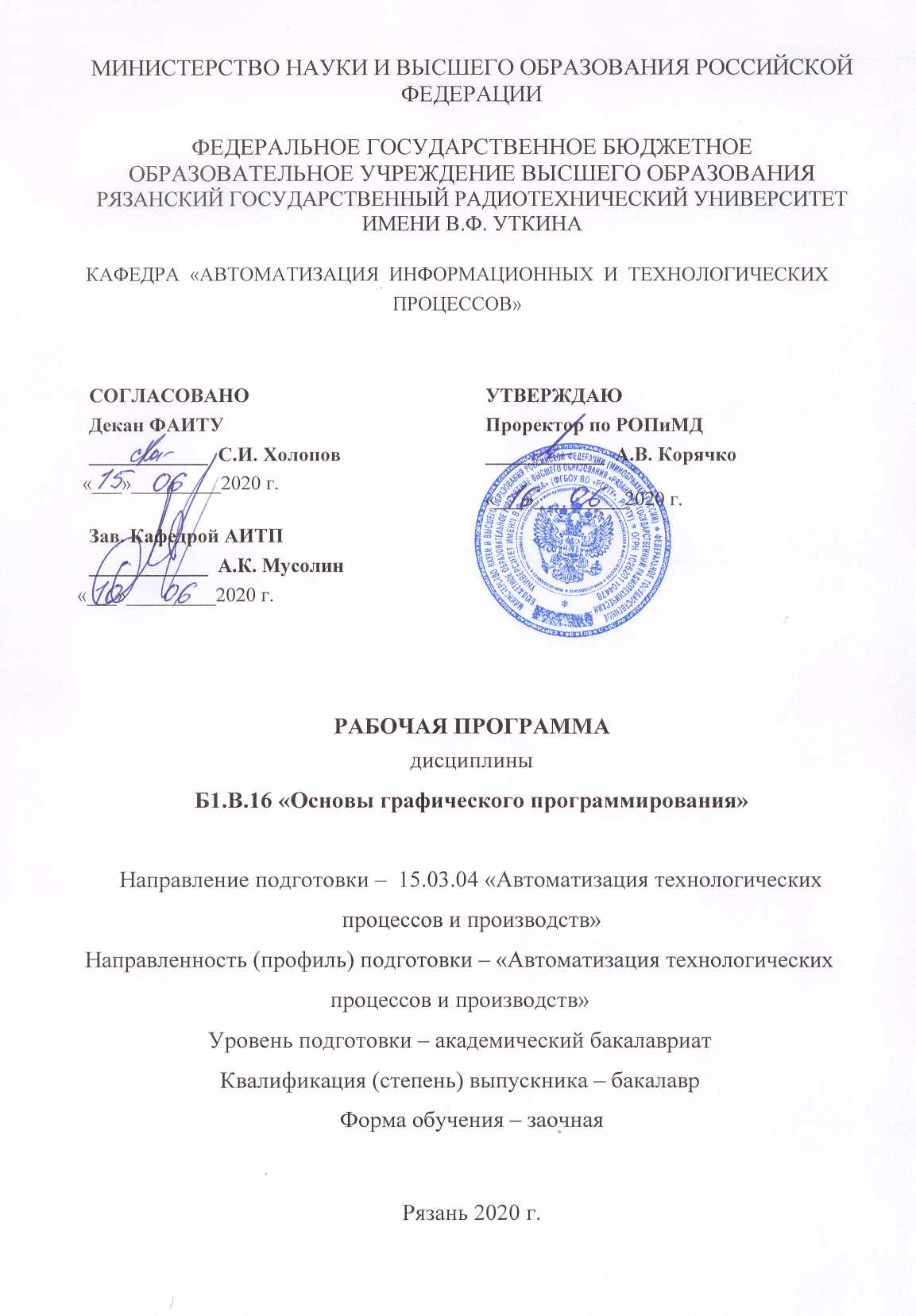 1. ПЕРЕЧЕНЬ ПЛАНИРУЕМЫХ РЕЗУЛЬТАТОВ ОБУЧЕНИЯ ПО ДИСЦИПЛИНЕ, СООТНЕСЕННЫХ С ПЛАНИРУЕМЫМИ РЕЗУЛЬТАТАМИ ОСВОЕНИЯ ОБРАЗОВАТЕЛЬНОЙ ПРОГРАММЫРабочая программа по дисциплине «Основы графического программирования» является составной частью основной профессиональной образовательной программы (ОПОП) академического бакалавриата, разработанной в соответствии с Федеральным государственным образовательным стандартом высшего профессионального образования по направлению подготовки 15.03.04 «Автоматизация технологических процессов и производств» (уровень бакалариата), утвержденным приказом Минобрнауки России от 12. 03.2015  № 200.Цель освоения дисциплины: Основной целью курса является формирование знаний в работе с графическим языком программирования. Это включает в себя знакомство с общими принципами программирования с помощью графического интерфейса. Даются основные азы в программировании, использовании циклов, переменных, сдвиговых регистров и т.д.Задачи изучения дисциплины: элементы управления и индикаторы лицевой панели, блок-диаграмма, работа с циклами, работа с массивами, сдвиговые регистры, работа с кластерами, работа со строками, работа со всплывающими окнами, машина состояний, локальные переменные, параллельные циклы, работа с очередью, работа с семафорами, эвент-структура, создание виртуального прибора, создание виртуального подприбора, создание проекта, работа с окном навигации и быстрыми клавишами, методика отладки программ, ввод/вывод данных на компьютер, сетевые возможности.2. МЕСТО ДИСЦИПЛИНЫ В СТРУКТУРЕ ООП  Дисциплина «Основы графического программирования» (Б1.В.16) является обязательной, относится к вариативной части профессионального цикла по направлению подготовки 15.03.04 «Автоматизация технологических процессов и производств» ФГБОУ ВО «РГРТУ».Дисциплина изучается по заочной форме обучения на 4 курсе в 7 и 8 семестрах. Пререквизиты дисциплины Настоящая дисциплина базируется на знаниях, полученных при изучении следующих дисциплинах учебного плана: «Программирование и алгоритмизация», «Информатика».До начала изучения текущей дисциплины студенты должны:знать: основы программирования;уметь: применять на практике основные приемы и программные средства обработки и представления данных;владеть: начальными навыками работы с персональными компьютерами.Требования к входным знаниям совпадают с требованиями к освоению предшествующих профессиональных дисциплин, коды компетенций студента, необходимые для изучения дисциплины: ОК-1 – ОК-4, ОК-7; ОПК-1.Взаимосвязь с другими дисциплинами. Требования к входным знаниям совпадают с требованиями к освоению предшествующих дисциплин: «Программирование и алгоритмизация» (ФТД.В.01). Постреквизиты дисциплины. Компетенции, полученные в результате освоения дисциплины необходимы обучающемуся при изучении следующих дисциплин: НИР, «Преддипломная практика», «Выпускная квалификационная работа».3. ОБЪЕМ ДИСЦИПЛИНЫ И ВИДЫ УЧЕБНОЙ РАБОТЫ Общая трудоемкость дисциплины составляет 5 зачетных единицы (ЗЕ), или 180 часов. 4. СОДЕРЖАНИЕ ДИСЦИПЛИНЫ4.1. Разделы дисциплины (с указанием объема в час.) и виды занятий4.2. Содержание разделов дисциплины1. Введение.Понятие графического программирования. Отличия от классического (текстового), плюсы и минусы. История возникновения, область применения.Используемая литература: основная   [1, 2], дополнительная [1-6].2. Элементы управления и индикаторы лицевой панели.Элементы, которые можно разместить на лицевой панели. Различия между индикаторами и контродами. Вывод изображений.Используемая литература: основная   [1, 2], дополнительная [3-6].3. Блок-диаграмма.Область для программирования. Различные группы взаимодействий. Проводники в качестве соединений потоков данных.Используемая литература: основная   [1, 2], дополнительная [3-6].4. Работа с циклами.Использование циклов. Цикл с выходом по условию. Цикл с заданным количеством итераций. Различия между циклами.Используемая литература: основная   [1, 2], дополнительная [3-6].5. Работа с массивами.Элементы работы с массивами. Создание массива вручную или программно. Массивы различных элементов.Используемая литература: основная   [1, 2], дополнительная [3-6].6. Сдвиговые регистры.Создание сдвиговых регистров в циклах. Инициализация начального значения сдвигового регистра. Передача данных на несколько итераций назад.Используемая литература: основная   [1, 2], дополнительная [3-6].7. Работа с кластерами.Создание кластера. Элементы, которые могут входить в кластер. Работа с кластерами: замена определенных значений. Распаковка кластера.Используемая литература: основная   [1, 2], дополнительная [3-6].8. Работа со строками.Элементы работы со строками. Создание строк. Преобразование пути в строку и наоборот. Различные операции со строками. Используемая литература: основная   [1, 3], дополнительная [3-6].9. Работа со всплывающими окнами.Работа с диалогами. Создание оповещающих диалогов. Создание вопросительных/выбирающих диалогов. Использование всплывающих окон при создании программ.Используемая литература: основная   [1, 3], дополнительная [3-6].10. Машина состояний.Создание конечного автомата. Условия перехода между состояниями. Перенос информации между состояниями конечного автомата.Используемая литература: основная   [1, 2], дополнительная [3-6].11. Локальные переменные.Методы создания локальных переменных. Использование локальных переменных. Возможные альтернативы локальным переменым.Используемая литература: основная   [1, 3], дополнительная [3-6].12. Параллельные циклы.Использование параллельных циклов. Методы передачи информации между циклами. Остановка параллельных циклов. Используемая литература: основная   [1, 2], дополнительная [1-3].13. Работа с очередью.Использование очереди в качестве метода передачи информации между параллельными циклами. Создание и правильное завершение работы очереди.Используемая литература: основная   [1, 2], дополнительная [1-3].14. Работа с семафорами.Использование семафора при работе с параллельными циклами. Выбор условий переключения приоритета в циклах.Используемая литература: основная   [1, 2], дополнительная [1-3].15. Эвент-структура.Использование эвент-структуры. Привязка определенных действий к конкретному вложению структуры. Использование эвент-структуры в качестве обработчика действий пользователя/взаимодействия с интерфейсом программы. Используемая литература: основная   [1, 2], дополнительная [3-6].16. Создание виртуального прибора.Создание виртуального прибора. Возможность изменения внешнего вида блока виртуального прибора. Создание входом и выходов.Используемая литература: основная   [1, 3], дополнительная [3-6].	17. Создание виртуального подприбора.Создание виртуального подприбора. Отличие от виртуального прибора. Использование внутренних свойств языка программирования для создания виртуальных подприборов «на лету». Используемая литература: основная   [1, 3], дополнительная [3-6].18. Создание проекта.Создание проекта. Основные плюсы проекта. Возможность создавать глобальные переменные для проекта. Создание запускаемого файла (.exe) и/или установочного файла программы.Используемая литература: основная   [1, 3], дополнительная [3-6].19. Работа с окном навигации и быстрыми клавишами.Демонстрация работы с окном навигации. Быстрые клавиши, использование: плюсы и минусы. Используемая литература: основная   [1, 3], дополнительная [3-6].20. Методика отладки программ.Использование отладчика в программировании. Показ перемещения данных в реальном времени по проводникам.Используемая литература: основная   [1, 3], дополнительная [3-6].21. Ввод/вывод данных на компьютер.Возможности взаимодействия с периферийными устройствами. Изучение протоколов общения с приборами. Используемая литература: основная   [1, 3], дополнительная [3-6].22. DAQ.Использование DAQ (Data acquisition). Система сбора данных. Принципиальные отличия от других способ передачи информации. Используемая литература: основная   [1, 3], дополнительная [3-6].23. Сетевые возможности.Демонстрация возможности передачи информации по сети. Способы взаимодействия с другими компьютерами/узлами сети.Используемая литература: основная   [1, 3], дополнительная [3-6].4.3. ПЕРЕЧЕНЬ  ТЕМ  ЛАБОРАТОРНЫХ  РАБОТ4.4 ПЕРЕЧЕНЬ УЧЕБНО-МЕТОДИЧЕСКОГО ОБЕСПЕЧЕНИЯЛАБОРАТОРНЫХ ЗАНЯТИЙ1. Абрамов А.М., Жулев В.И., Каплан М.Б., Мальченко С.И. LABVIEW: Начальный уровень 1. Часть 1 // Учебные и учебно-методические материалы 	https://elib.rsreu.ru/ebs/download/551 2. А.М. Абрамов, В.И. Жулев, М.Б. Каплан. LABVIEW: Начальный уровень 1 Часть 2 // Учебные и учебно-методические материалы 	https://elib.rsreu.ru/ebs/download/563 5. ПЕРЕЧЕНЬ УЧЕБНО-МЕТОДИЧЕСКОГО ОБЕСПЕЧЕНИЯ ДЛЯ САМОСТОЯТЕЛЬНОЙ РАБОТЫ ОБУЧАЮЩИХСЯ ПО ДИСЦИПЛИНЕСамостоятельное изучение тем учебной дисциплины способствует:закреплению знаний, умений и навыков, полученных в ходе аудиторных занятий; углублению и расширению знаний по отдельным вопросам и темам дисциплины; освоению умений прикладного и практического использования полученных знаний; освоению умений по исследованию характеристик и параметров материалов электронной техники.Самостоятельная работа как вид учебной работы может использоваться на лекциях, семинарских, лабораторных и практических занятиях, а также иметь самостоятельное значение – внеаудиторная самостоятельная работа обучающихся – при подготовке к лекциям, семинарам, лабораторным и практическим занятиям, написании рефератов, докладов, подготовке к экзамену.Основными видами самостоятельной работы по дисциплине являются: самостоятельное изучение отдельных вопросов и тем курса составление аналитического отчета по темам, результаты решения задач.5.1. Перечень учебно-методического обеспечения самостоятельных  занятий1. Абрамов А.М., Жулев В.И., Каплан М.Б., Мальченко С.И. LABVIEW: Начальный уровень 1. Часть 1 // Учебные и учебно-методические материалы 	https://elib.rsreu.ru/ebs/download/551 2. А.М. Абрамов, В.И. Жулев, М.Б. Каплан. LABVIEW: Начальный уровень 1 Часть 2 // Учебные и учебно-методические материалы 	https://elib.rsreu.ru/ebs/download/563 3. Карасев В.В. Основы работы с пакетом LabVIEW // Учебные и учебно-методические материалы https://elib.rsreu.ru/ebs/download/1752 6. ФОНД ОЦЕНОЧНЫХ СРЕДСТВ ДЛЯ ПРОВЕДЕНИЯ ПРОМЕЖУТОЧНОЙ АТТЕСТАЦИИ ОБУЧАЮЩИХСЯ ПО ДИСЦИПЛИНЕ (МОДУЛЮ)Фонд оценочных средств приведен в Приложении к рабочей программе дисциплины (см. документ «Оценочные материалы по дисциплине Б1.В.16 «Основы графического программирования»)7. ПЕРЕЧЕНЬ ОСНОВНОЙ И ДОПОЛНИТЕЛЬНОЙ УЧЕБНОЙ ЛИТЕРАТУРЫ, НЕОБХОДИМОЙ ДЛЯ ОСВОЕНИЯ ДИСЦИПЛИНЫ (МОДУЛЯ)а) основная литература:1. Трэвис Дж., Кринг Дж. LabVIEW для всех. М.: ДМК Пресс, 2011. 904 с. https://e.lanbook.com/book/1100  2. Блюм П. LabVIEW: стиль программирования. М.: ДМК Пресс, 2010. 400 с. https://e.lanbook.com/book/1094 3. Васильев А.С., Лашманов О.Ю. Основы программирования в среде LabVIEW. Учебное пособие. СПб.: Университет ИТМО, 2015. 82 с. http://www.iprbookshop.ru/67494.html б) дополнительная литература:1. Магда Ю.С. LabVIEW: практический курс для инженеров и разработчиков: руководство / Ю. С. Магда. — Москва: ДМК Пресс, 2012. — 208 с. — ISBN 978-5-94074-782-6. — Текст: электронный // Лань : электронно-библиотечная система. — URL: https://e.lanbook.com/book/3023 2. Баран Е.Д. Измерения в LabVIEW : учебное пособие / Е. Д. Баран, Ю. В. Морозов. — Новосибирск: Новосибирский государственный технический университет, 2010. — 162 c. — ISBN 978-5-7782-1428-6. — Текст: электронный // Электронно-библиотечная система IPR BOOKS: [сайт]. — URL: http://www.iprbookshop.ru/45372.html 3. Кудрин А.В. Использование программной среды labview для автоматизации проведения физических экспериментов: учебно-методическое пособие / А. В. Кудрин. — Нижний Новгород: ННГУ им. Н. И. Лобачевского, 2014. — 68 с. — Текст : электронный // Лань: электронно-библиотечная система. — URL: https://e.lanbook.com/book/153065 4. Федосов, В. П. Цифровая обработка сигналов в LabVIEW: учебное пособие / В. П. Федосов, А. К. Нестеренко. — Москва: ДМК Пресс, 2009. — 456 с. — ISBN 5-94074-342-0. — Текст: электронный // Лань: электронно-библиотечная система. — URL: https://e.lanbook.com/book/1090 5. Моделирование в среде Labview : учебное пособие (лабораторный практикум) / составители П. А. Звада, Д. С. Тучина. — Ставрополь: Северо-Кавказский федеральный университет, 2019. — 130 c. — ISBN 2227-8397. — Текст: электронный // Электронно-библиотечная система IPR BOOKS: [сайт]. — URL: http://www.iprbookshop.ru/92705.html6. Жуков, К. Г. Модельное проектирование встраиваемых систем в LabVIEW: учебно-методическое пособие / К. Г. Жуков. — Москва: ДМК Пресс, 2011. — 680 с. — ISBN 978-5-94074-283-8. — Текст: электронный // Лань: электронно-библиотечная система. — URL: https://e.lanbook.com/book/39982 8. ПЕРЕЧЕНЬ РЕСУРСОВ ИНФОРМАЦИОННО- ТЕЛЕКОММУНИКАЦИОННОЙ  СЕТИ ИНТЕРНЕТ, НЕОБХОДИМЫХ ДЛЯ ОСВОЕНИЯ ДИСЦИПЛИНЫ1. Электронно-библиотечная система Iprbookshop http://www.iprbookshop.ru/ 2. Электронно-библиотечная система e.lanbook https://e.lanbook.com/ 3.Элетронная библиотека РГРТУ http://elib.rsreu.ru/ebs 9. МЕТОДИЧЕСКИЕ УКАЗАНИЯ ДЛЯ ОБУЧАЮЩИХСЯПО ОСВОЕНИЮ ДИСЦИПЛИНЫ (МОДУЛЯ)Материал каждой лекции рекомендуется изучать в день ее прочтения лектором, когда она еще не забыта. При этом необходимо использовать конспект и рекомендованную литературу. Использовать литературу необходимо для углубленного изучения материала лекции и для уточнения тех мест, которые в конспекте оказались записаны недостаточно понятно. В конспекте каждой лекции необходимо оставлять чистое место и конспектировать в нем изученную литературу, чтобы при подготовке к текущей, промежуточной или итоговой аттестации можно было повторить всю тему. Лектором в течение всего семестра проводятся консультации по лекционному материалу.Каждую тему, предусмотренную планом самостоятельной работы, следует изучать самостоятельно в течение отведенных для ее изучения двух недель с помощью рекомендованной литературы. Все возникающие при этом вопросы надо записывать, чтобы получить на них ответы на консультации. По каждой теме для каждой учебной группы лектор проводит консультации в конце ее изучения (один раз в две недели). Расписание консультаций вывешивается на весь семестр на доске объявлений лаборатории по дисциплине. В конце консультации проводится тест по теме, при успешном прохождении которого тема считается изученной. К каждой лабораторной работе надо готовиться с помощью конспекта лекций по теме работы, изучения рекомендованной литературы и методических рекомендаций к лабораторным работам. Необходимо подготовить и шаблон отчета, чтобы за время, отведенное для выполнения работы, можно было оформить отчет, защитить и сдать его.Формирование у обучающихся во время обучения в семестре предусмотренных стандартом компетенций на этапах лабораторных занятий (после каждой лабораторной работы) оценивается по критериям шкалы оценок  «зачтено» – «не  зачтено».Оценки "зачтено" заслуживает обучающийся, показавший знания основного учебного  материала в объеме, необходимом для дальнейшей учебы и предстоящей работы по профессии, знакомый с основной литературой, рекомендованной программой, справляющийся с выполнением графика и содержанием заданий, предусмотренных учебным планом.Оценка "не зачтено" выставляется обучающемуся, имеющему пробелы в знаниях основного учебного материала, допустившему принципиальные ошибки в выполнении заданий, предусмотренных учебным планом. В конце семестра при подготовке к аттестации студент должен повторить изученный в семестре материал и в ходе повторения обобщить его, сформировав цельное представление о нем. Следует иметь в виду, что на подготовку к промежуточной аттестации времени бывает очень мало, поэтому начинать эту подготовку надо заранее, не дожидаясь последней недели семестра.Следует всегда помнить, что залог успеха студента в учебе – планомерная работа в течение всего семестра и своевременное выполнение всех видов работы.10. ПЕРЕЧЕНЬ  ИНФОРМАЦИОННЫХ  И  ОБРАЗОВАТЕЛЬНЫХ  ТЕХНОЛОГИЙПри проведении практических занятий по дисциплине «Основы графического программирования» могут использоваться следующие образовательные технологии и инновационно-педагогические методы:– Интерактивные презентации к лекциям по курсу «Основы графического программирования».– Использование автоматизированного контроля успеваемости студентов.– Использование компьютерной визуализации учебной информации в различных формах.– Использование раздаточных материалов.Рекомендации для преподавателя при реализации современных образовательных технологий включают в себя следующее:– глубокое освоение теоретических аспектов тематики курса, ознакомление, переработку литературных источников; составление списка литературы, обязательной для изучения и дополнительной литературы; – разработку методики изложения курса: структуры и последовательности изложения материала; составление тестовых заданий, контрольных вопросов;– разработка методики самостоятельной работы студентов;– постоянную корректировку структуры, содержания курса.Внедряемые технологии обучения базируется на интерактивной работе в аудитории, когда в процессе лекций и практических занятий, дополняемых самостоятельной работой обучаемых, в том числе и с участием преподавателя, выполняется серия заданий на проведение теоретических исследований и 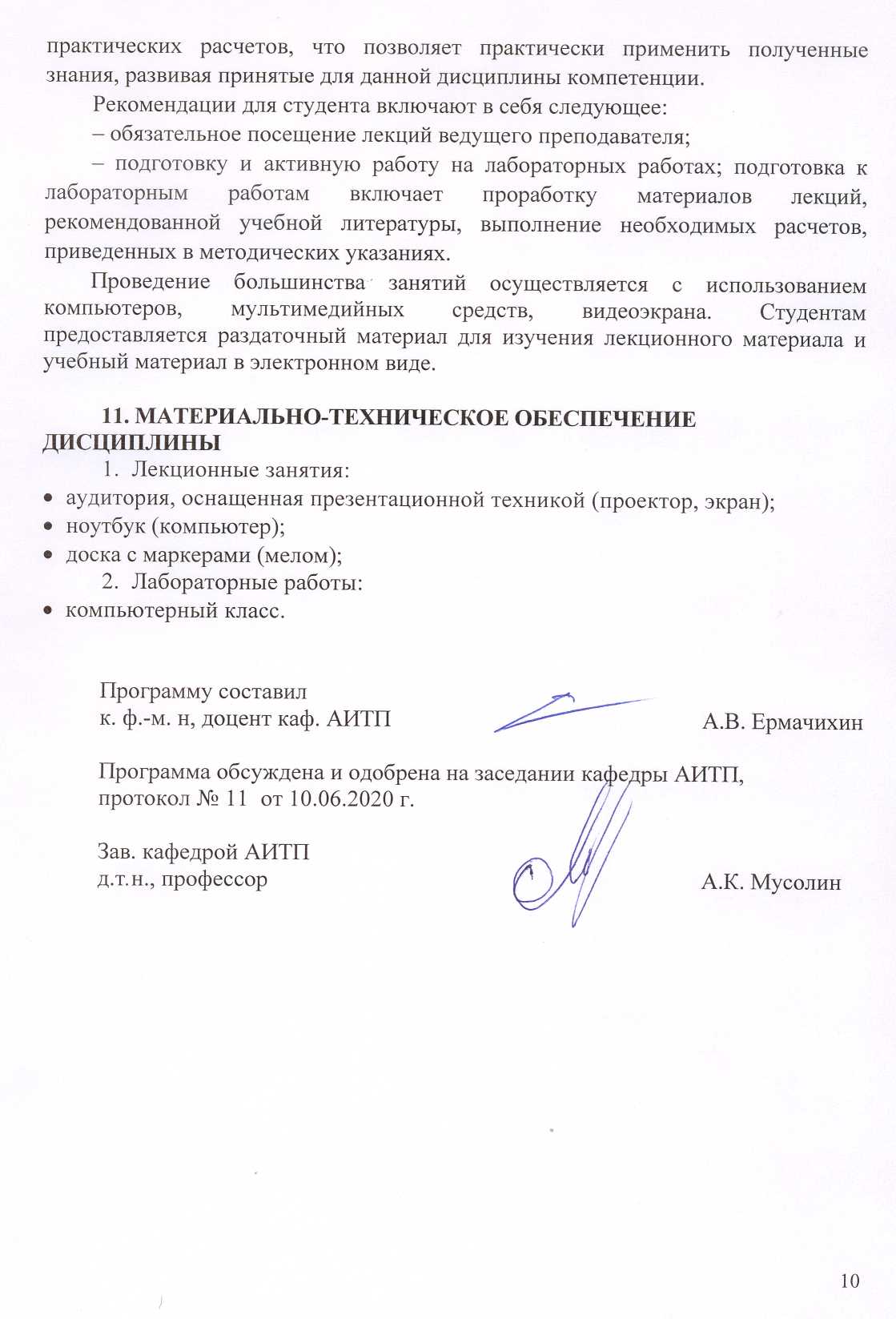 КодыкомпетенцииСодержаниекомпетенцийПеречень планируемых результатов обучения по дисциплинеПК-1способностью собирать и анализировать исходные информационные данные для проектирования технологических процессов изготовления продукции, средств и систем автоматизации, контроля, технологического оснащения, диагностики, испытаний, управления процессами, жизненным циклом продукции и ее качеством; участвовать в работах по расчету и проектированию процессов изготовления продукции и указанных средств и систем с использованием современных информационных технологий, методов и средств проектированияЗнать: основные элементы и структуры в программировании. Уметь: использовать основные операторы, индикаторы, контролы.Владеть: способностью разбираться в особенностях программирования.Вид учебной работыВсего часовВид учебной работыВсего часовОбщая трудоемкость  дисциплины, в том числе180Контактная работа обучающихся с преподавателем (всего), в том числе:26,6Лекции12Лабораторные работы (ЛР)6Практические занятия6Самостоятельная работа (всего) 121ИКР0,6Контроль12,4Вид промежуточной аттестации обучающихся Зачет, Экзамен№Раздел дисциплиныКонтактная работа обучающихся с преподавателемКонтактная работа обучающихся с преподавателемКонтактная работа обучающихся с преподавателемСЗВсе-го№Раздел дисциплиныЛекцииЛРПракт.СЗВсе-го1Введение100562Элементы управления и индикаторы лицевой панели0,50066,53Блок-диаграмма0,50167,54Работа с циклами0,52068,55Работа с массивами0,50167,56Сдвиговые регистры 0,50055,57Работа с кластерами0,51067,58Работа со строками0,50055,59Работа со всплывающими окнами0,50055,510Машина состояний0,52068,511Локальные переменные0,50055,512Параллельные циклы0,50156,513Работа с очередью0,50055,514Работа с семафорами0,50055,515Эвент-структура0,50055,516Создание виртуального прибора0,51056,517Создание виртуального подприбора0,50055,518Создание проекта0,50156,519Работа с окном навигации и быстрыми клавишами0,50055,520Методика отладки программ0,50156,521Ввод/вывод данных на компьютер0,50055,522DAQ0,50156,523Сетевые возможности0,50055,524ИКР----0,625Контроль----12,4ИтогоИтого12616121180№ п/п№ раздела дисциплиныТемы практических занятийТрудоемкость (час.)14Работа с циклами227Работа с кластерами1310Машина состояний2416Создание виртуального прибора1